                                                         BENG TENG SPA 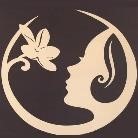                                                Facility and Operation guidelines I. 	General Restrictions and Requirements. Operate NO MORE THAN 25% of occupancy rate for the facility. Including employees as identified in current or future executive order. Prior to operating, thoroughly clean and disinfect the facility and equipment using disinfectant cleaning supplies according to CDC guidelines. Alcohol solution (70%) to disinfect high touch areas, such as; spa beds, counters, chairs and tables.One part bleach, one part water solution to clean spa floors. Post signage at the entrance and throughout the facility to remind employees and patrons of the new policies. Provide hand sanitizer for patrons to use upon entering the facility. Require ALL patrons and employees to wear a mask at ALL times. Conduct screening of patrons before entering the facility. This may include temperature checks. (Patrons And employees with symptoms will not be permitted in the facility.) Create a regular cleaning/disinfecting schedule for daily organizations. This includes following originally procedures of changing towels and bed sheets after every client use.Washing cloth-like materials (in warm water and laundry detergent) used in client appointments every day. Provide and maintain an adequate supply of cleaning and disinfecting products for both patrons and employees. Ensure that SOCIAL DISTANCING can be met and maintained in accordance with Public Health and CDC. This may require modifying the layout of the facility, and accept customers only by appointments. Ensure the layout will not impede 6 feet when operating. Employees health and hygiene  Screen ALL employees reporting to work for COVID-19 symptoms. Employees calling out due to an illness will have to submit a Doctor’s Note/ Clearance Form upon returning to work. Employees calling out pertaining to sickness or anyone in their household with a sickness MUST submit a clearance form/doctors note, upon returning to work. ALL employees MUST sanitize work station after every customer use. 